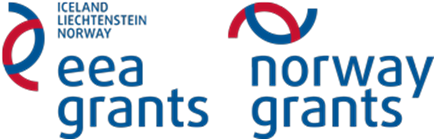 GEOGRAPHYTask 8.2. Orientation Game in the Nature Reserve.Aim: to practice orientation in the nature reserve Integrated subjects: biology and geography.Instructions:1. Using a navigator or your mobile phone, specify the coordinates of your location.  2. Using a compass, find the bearing angle for different 5 geographical/nature objects, which are located nearby. 3. Find at least 5 tree species (the conifers or/and deciduous) that grow in the nature reserve. Write down their names. 4. Specify the natural site and the type of forest in the nature reserve. 5. Find 10 plants that are common for this nature reserve. Which of them are common for the particular natural site and which of them are rare?  Which plants are in The IUCN Red List of Threatened Species? Use the Internet in case of lack of information.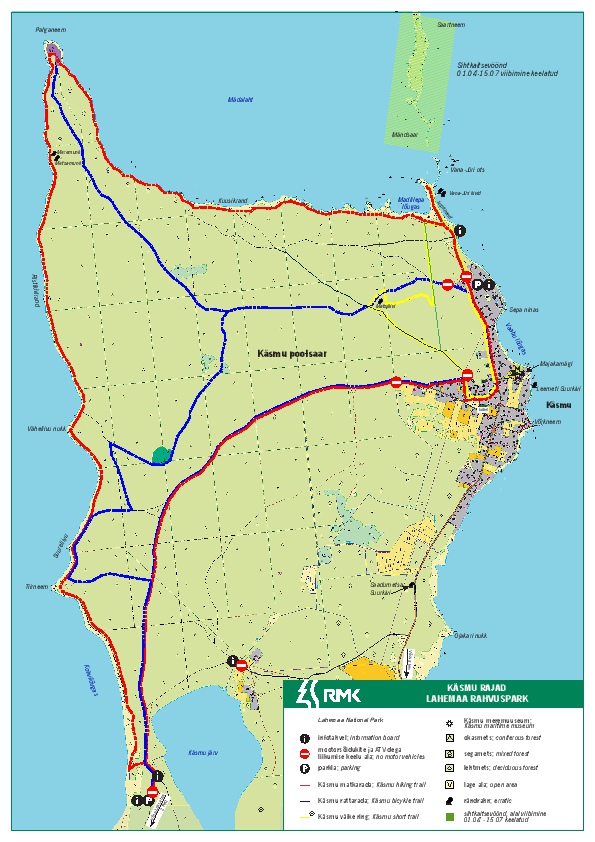 